Досуг  для детей дошкольного возраста с использованием русских народных игр « А у нас игры час!»Цель :-Приобщать детей к истокам русской народной культуры, -Познакомить с русскими народными играми, забавами ,-Развивать эмоциональную отзывчивость ,способствовать художественно-эстетическому,социально-коммуникативному,познавательному развитию детей.(Выходит ведущая в народном костюме-хозяйка)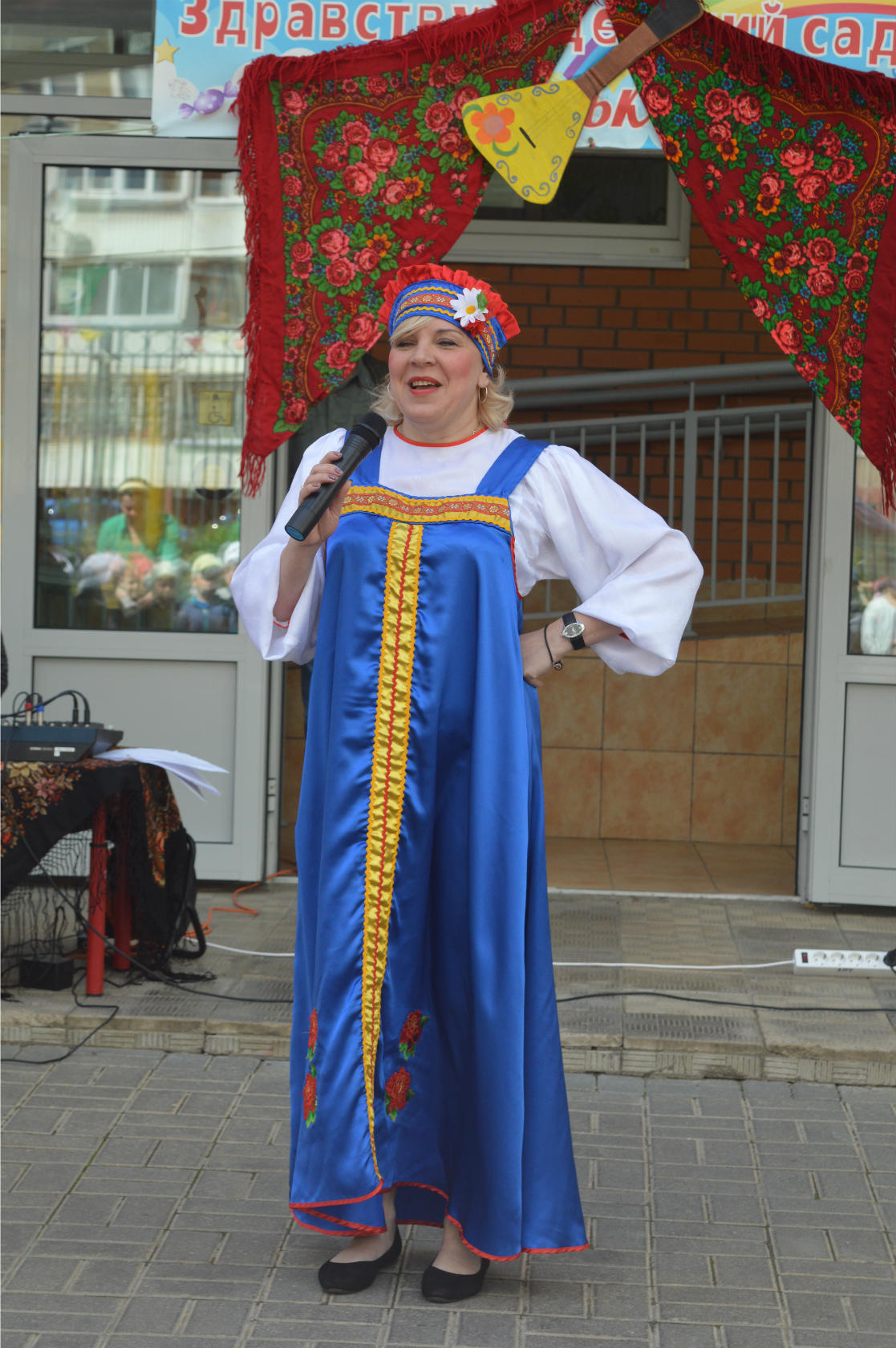 Хозяйка:Мир вам, гости дорогие!Вы явились в добрый час-Встречу теплую такую Мы готовили для вас.Хлебосольством да радушиемЗнаменит родной наш край.Здесь для вас обряды русские И медовый каравайЯ рада, что сегодня ко мне пришло столько гостейИ взрослых и детей!(Выходят дети в народных костюмах)1.Сегодня будем песни петь, веселиться и шуметь!Грустить- запрещается, играть- разрешается!2.Ай –да-да, Ай-да, даВсе пожалуйте сюда!Будем петь и плясать, Будем в игры играть!3.Мы веселые ребята,Соберемся все в кружок, Поиграем и попляшем, И помчимся на лужок!4.Брошу, брошу все дела,Брошу, позабуду!На гуляние  пойду, Ве селиться буду!Дети играют под р.н. м. на народных инструментах.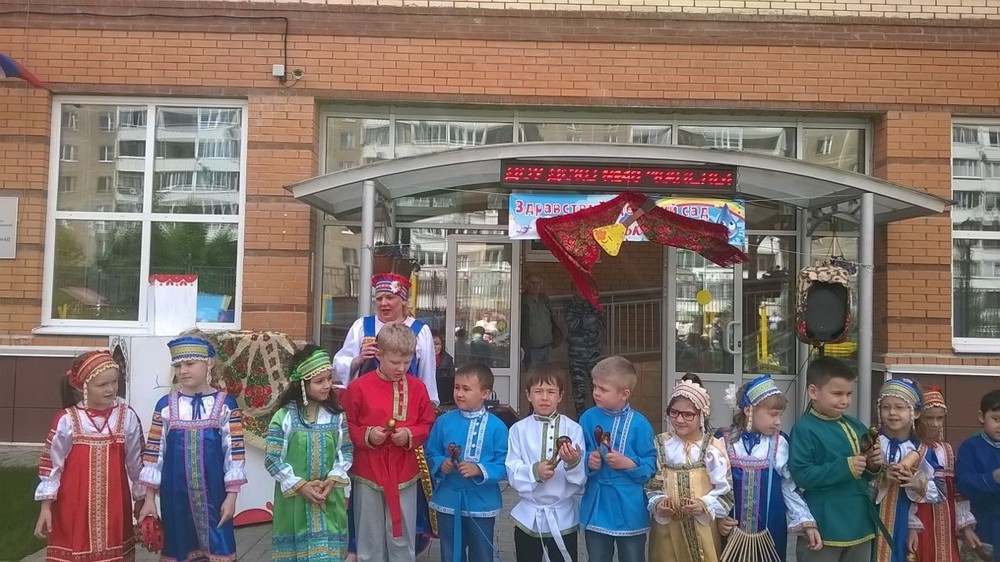 Хозайка:Молодцы , музыканты, Показали вы таланты!А еще мы игры знаем.Так давайте поиграем!Для начала давайте поприветствуем друг  друга . А как люди приветствуют друг друга , когда встречаются ?( Здороваются)Повторяйте все за мной:Игра «Здравствуй, солнце ясное!»Здравствуй, солнце ясное !( Дети поднимают руки вверх)Здравствуй, лето красное!( Две руки вперед)Небу синему привет! ( Машут  одной рукой вверху)Всем хотим мы дать совет:(Показывают рукой справа на лево перед собой)Чтобы день удачным был,(Отводят  правую  руку в сторону)Чтобы каждый вас любил,( Отводят левую руку)Не сердитесь, не ругайтесь,( Грозят пальцем)А почаще улыбайтесь!( « Рисуют» улыбку пальчиками на лице)Хозяйка:Вот мы с вами поприветствовали дуг друга , теперь  можно и  игры начинать.Игра « Выйду на лужок»( под р.н. песню « Варенька» минусовка)На вступление –руки на пояс, топают правой ногой.На проигрыш идут в рассыпную и находят пару.Я по травушке иду,Звонко песенку пою.А зеленом на лугуДруга милого найду.Дай ка руку мне дружокОбойдем с тобой кружокПарою с тобой идемСнова песенку поем.Мы с тобой покружимся.Мы с тобой подружимся.Мы поулыбаемся, Так и распрощаемся.Опять идут в рассыпную и находят другого партнера .Игра повторяется несколько раз.А к нам веще гости спешат. Отгадайте загадку, да скажите отгадку.Уплетая калачи, парень едет на печи, Прокатился по деревнеИ женился на царевне! ( Емеля)Емеля: Здравствуйте , ребятки.Я тоже любою в разные игры играть .Но пришел я не один , со мною еще бабушка Забавушка  да  Дедушка Сысой. Встречайте!Хозяйка: Как рады мы вам, гости дорогие!Ну, раз пришли, будем веселиться!А ну, тень, тень , потетень.Заплетайся наш плетень!Игра « Плетень»Емеля: Весело у нас! А теперь я хочу вас позабавить да игру  вам веселую показать!Дед Сысой и Бабушка Забавушка: Так и мы игр да забав много знаем!Хозяйка:Вот и научите наших детушек.Поиграем, повеселимся, попоем и порезвимся!( дети по группам идут на площадки вместе с героями)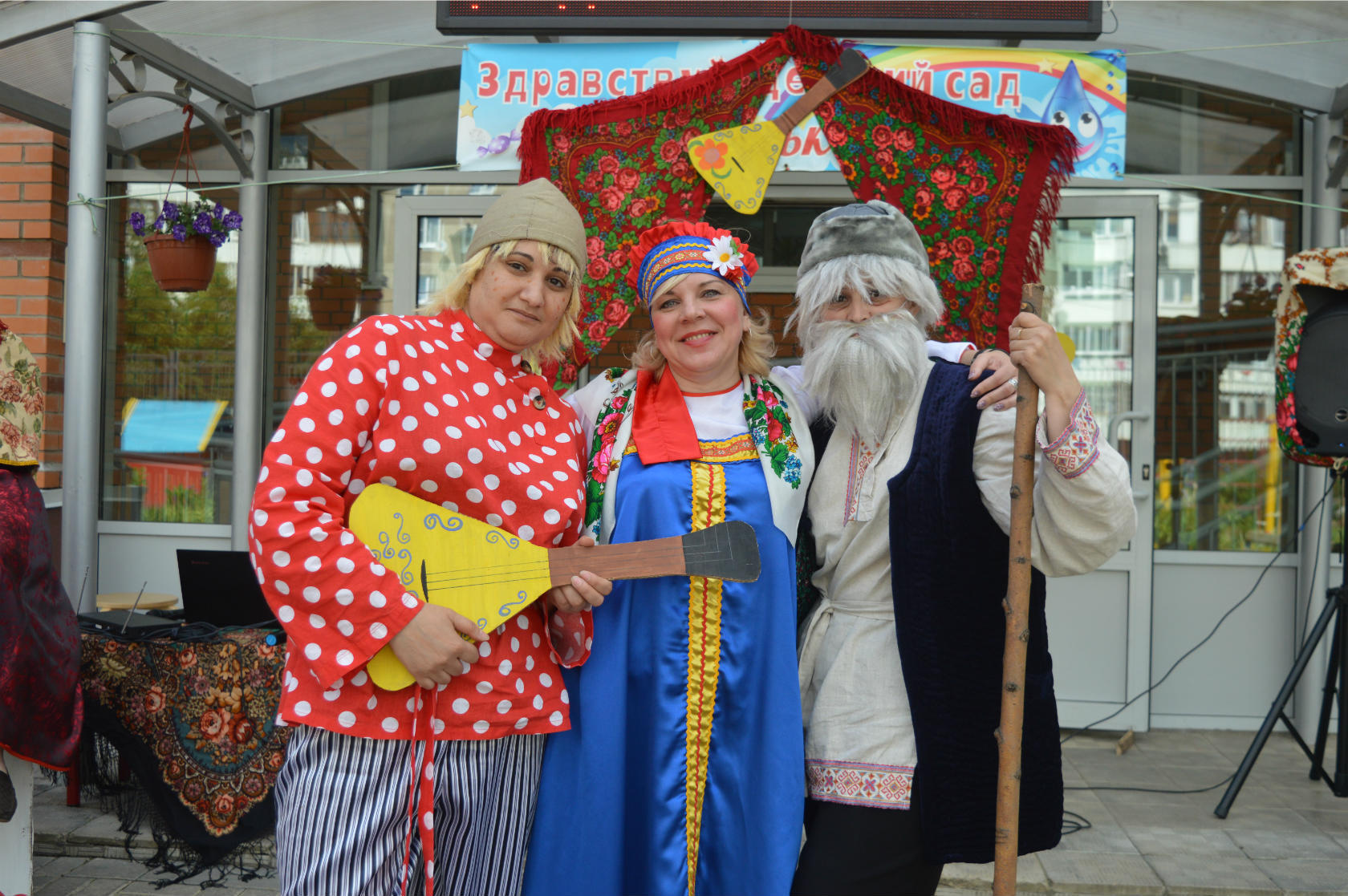 Игры у Емели:Игра«Кованые цепи»Дети делятся на 2 команды и становятся друг на против друга , берутся за руки.1-я команда говорит слова «  Цепи, цепи, кованые, разбейте нас!»2-я команда отвечает « Кем из нас?»1-я командам называет имя игрока, который будет разбивать цепи1, 2, 3 –беги! Названый игрок бежит и с силой пытается разорвать  цепи противника. Если разорвал, забирает одного игрока к себе в команду  и теперь уже говорит 2-я команда и вызывает игрока.  Если нет-остается в команде противника и игра повторяется.Игра «Бревно»Дети делятся на две команды. Становятся в круг, держась крепко за руки, одна команда против другой .В середине ставится  вертикально бревно. На слова «Раз, два, три, бревно завали!» соперники пытаются завалить  бревно ,подойдя к нему близко , и в то же время не пускать другую команду, выталкивая ее.Игры у деда Сысоя.Игра«Дед Сысой!»Дети становятся на против деда. Заранее договариваются, что буду ему показывать. Говорят такие слова.«Здравствуй , дедушка Сысой, Не тряси ты бородой.Не тряси коклюшкой,  лучше нас послушай!Дед Сысой:Здравствуйте, ребятки!Что вы делали сегодня?Дети: Что мы делали не скажем, что мы делали  покажем!И начинают пантомимой показывать какие-то действия(Едят, рисуют, плавают и т. д.)Если ответил, водящий меняется, если не угадал, остается.Игра « Огородник,»Дети стоят в кругу .В центре огородник в большой шляпе .Рядом с ним стоит стул. Между огородником и детьми ведется диалог;- Тут, тук!-Кто там?-Это я, Огородник!-За чем пришел?За картошкой( капустой, морковкой ,луком…)Огородник надвигает шляпу на глаза так, чтоб  ничего не видеть. Дети берутся за руки , идут по кругу и говорят слова:Ах, картошка, ты картошка,Любишь ты честной народ!Если есть картошка в домеБудешь сытым целый год!Огородник: Картошка, ты где?Воспитатель показывает на ребенка, который будет картошкой.Картошка: Я здесь!Огородник должен назвать имя говорившего. Если он отгадывает, то снимает шляпу, кладет ее на стул и выходит из круга .Ребенок -Картошка так же выходит из круга .Они становятся спина к спине и бегут в разные стороны, забегая через « воротики» . Пробегая таким образом круг они бегут, они подбегают к стулу и надевают шляпу. Кто первый , тот становится Огородником.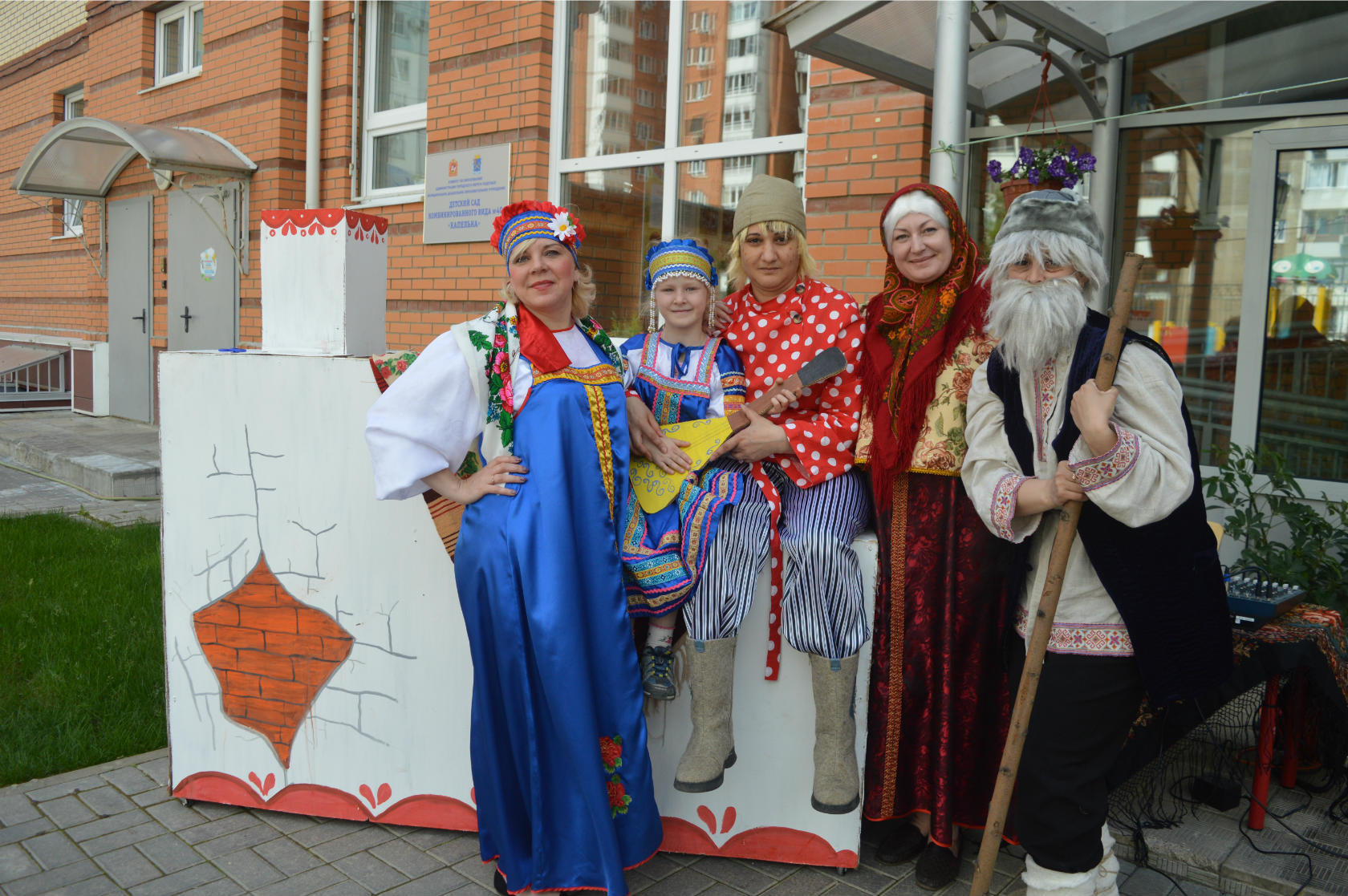 Игры с Бабушкой Забавушкой.«Жмурки с колокольчиком».Дети стоят в кругу.Жмурка с завязанными глазами и ребенок с колокольчиком в центре круга.Дети идут по кругу и говорят:Трынцы, брынцы, бубенцы,Раззвонились, удальцыДили, дили, дили донПолучился перезвон!Жмурка ловит водящего , который звонит в колокольчик. Когда поймал старается узнать его на ощупь.«Курочка  и цыплята».Выбирается ворон, курочка, а остальные цыплята. На ворона и курочку надеваются соответственные шапочки.Курочка становится впереди колонны , все цыплята за ней. Держатся друг за друга за пояс.Ворон пытается забежать в « хвост» колонны и схватить последнего цыпленка .А цыплята стараются увернуться. Игра продолжается пока не будет  схвачен последний цыпленок.Игры с Хозяюшкой:« Заря –заряница»Дети стоят в кругу. Водящий ходит за кругом противоходом. В руках у него голубая ленточка. Все поютЗаря заряница, красная девица по небу ходила, ключи обронила.Ключи золотые, Ленты голубые.После этих слов водящий останавливается между двумя игроками.. Эти игроки, бегут в противоположные стороны и стараются кто быстрее вырвать ленточку из рук водящего..Кто вырвал, становится водящим.« 1,2,3, Растяпа-ты!»Дети стоят по кругу по двое один за другим и водящий в кругу .Говорят хором « 1, 2, 3, Растяпа-ты» и вторые начинают танцевать под музыку. Как только музыка прекращается, все должны занять свои места , а водящий пытается занять чье-то место. Кто остался , тот –Растяпа.Потом первые и вторые меняются местамиПосле игр все дети и герои собираются вместе. И грают в игру « уж я улком шла»« Уж я улком шла»Все идут по кругу и поют:Уж я улком шла, переулком шла, Клклубок ниточек нашла, Клубок катится, нитка тянется, Клубок дали-дали-далиНитка доли-доли –долиЯ за ниточку бралась, тонка нить оборвалась!Водящий начинает закручивать всех в спираль. Когда все закрутились, поднимают руки вверх, делая воротца и водящий находит себе выход и выводит всех.И все в это время опять поют, пока не размотается клубочек.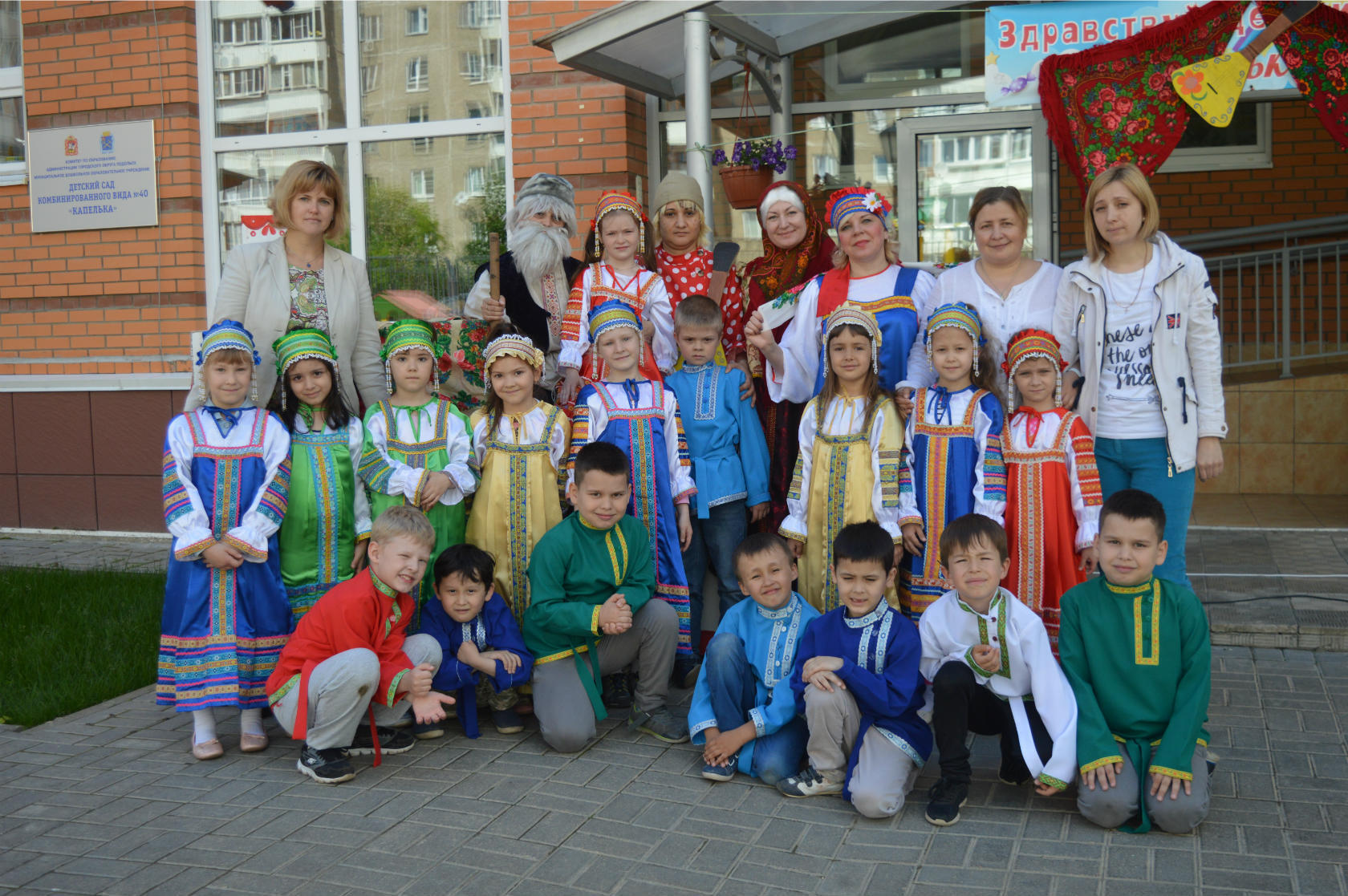 